Publicado en Barcelona el 18/07/2018 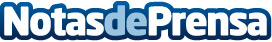 El precio medio de una casa en Cataluña está un 38 % por encima del presupuesto medio de los catalanesCENTURY21 España, la mayor red de intermediación inmobiliaria del mundo, presenta el "I Observatorio del Mercado de la Vivienda en Cataluña", una iniciativa que no sólo pone de manifiesto la realidad actual del sector inmobiliario en nuestro país sino que además pretende ser una herramienta que ayude a los agentes inmobiliarios a dotarse de las herramientas necesarias para actuar de forma precisa ante un nuevo tipo de consumidor, hoy más exigente y que demanda un servicio más personalizadoDatos de contacto:Laura Esteban Cores649069684Nota de prensa publicada en: https://www.notasdeprensa.es/el-precio-medio-de-una-casa-en-cataluna-esta Categorias: Franquicias Inmobiliaria Finanzas Cataluña http://www.notasdeprensa.es